Игра "Порядковый счет предметов" для детей 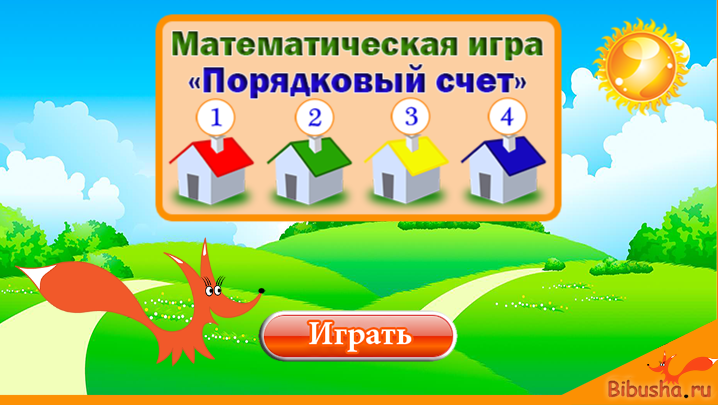 https://bibusha.ru/igra-porydkoviy-schet-predmetov-dlya-detey-1-klassaИгра "Найди числа на картинке" для малышей от 4 лет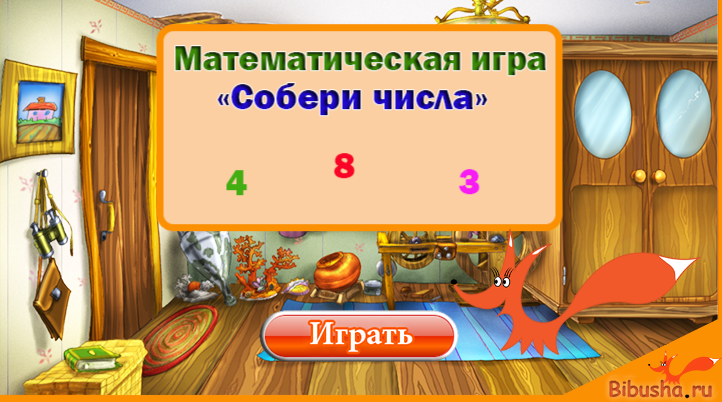 https://bibusha.ru/igra-najdi-chisla-na-kartinke-dlya-malyshej-ot-4-letИгра "Счет от 1 до 10 - Посчитай картинки и выбери число"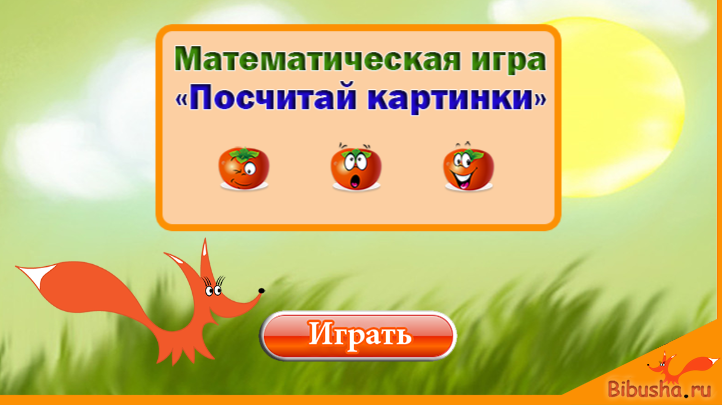 https://bibusha.ru/igra-schet-ot-1-do-10-poschitaj-kartinki-i-vyberi-chisloИгра - Помоги Даше Следопыту найти предметы на картинкеhttps://bibusha.ru/onlajn-igra-pomogi-dashe-sledopytu-najti-predmety-na-kartinke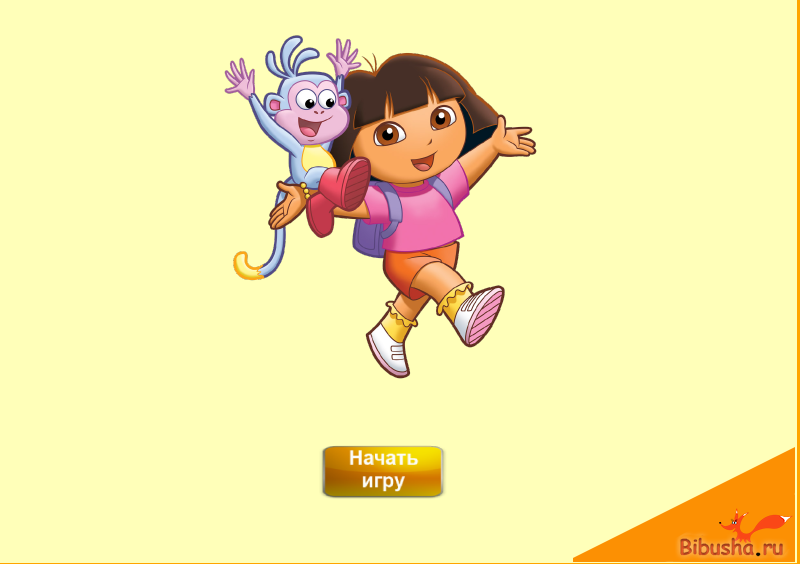 Игра "Логические пары" для детей 5-6 лет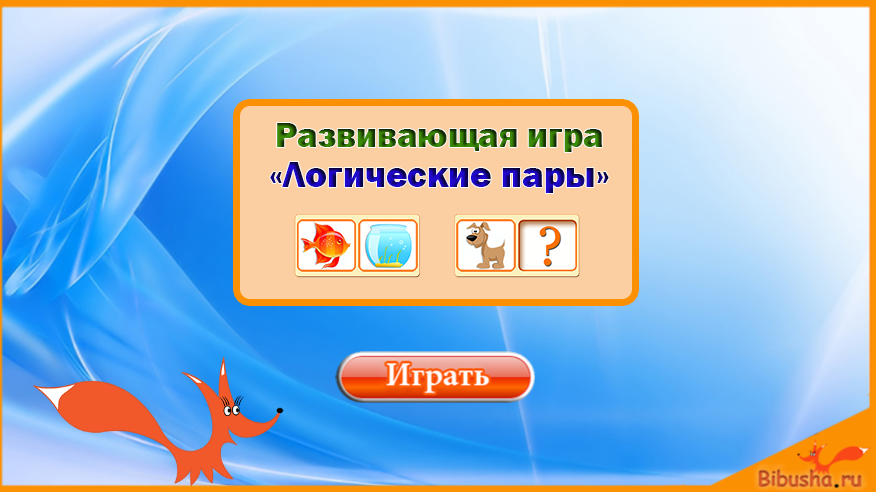 https://bibusha.ru/igra-logicheskie-pary-dlya-detej-5-6-let Игра "Времена года" для детей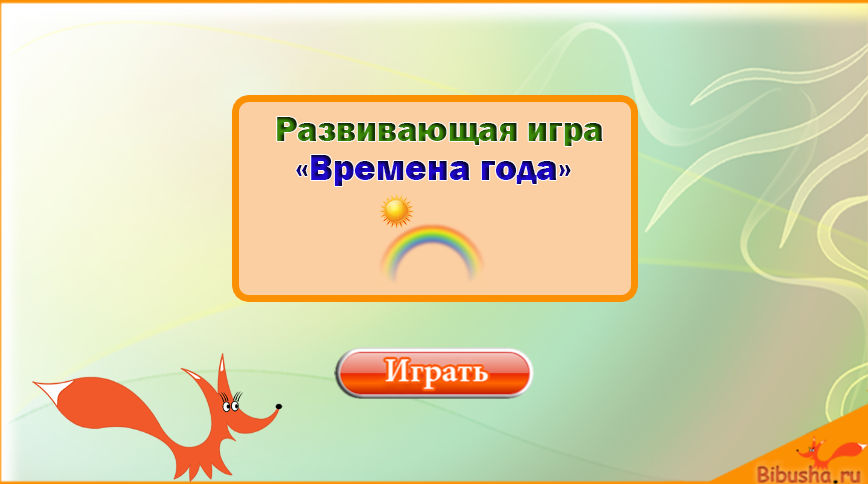 https://bibusha.ru/igra-vremena-goda-dlya-detej-ot-4-let